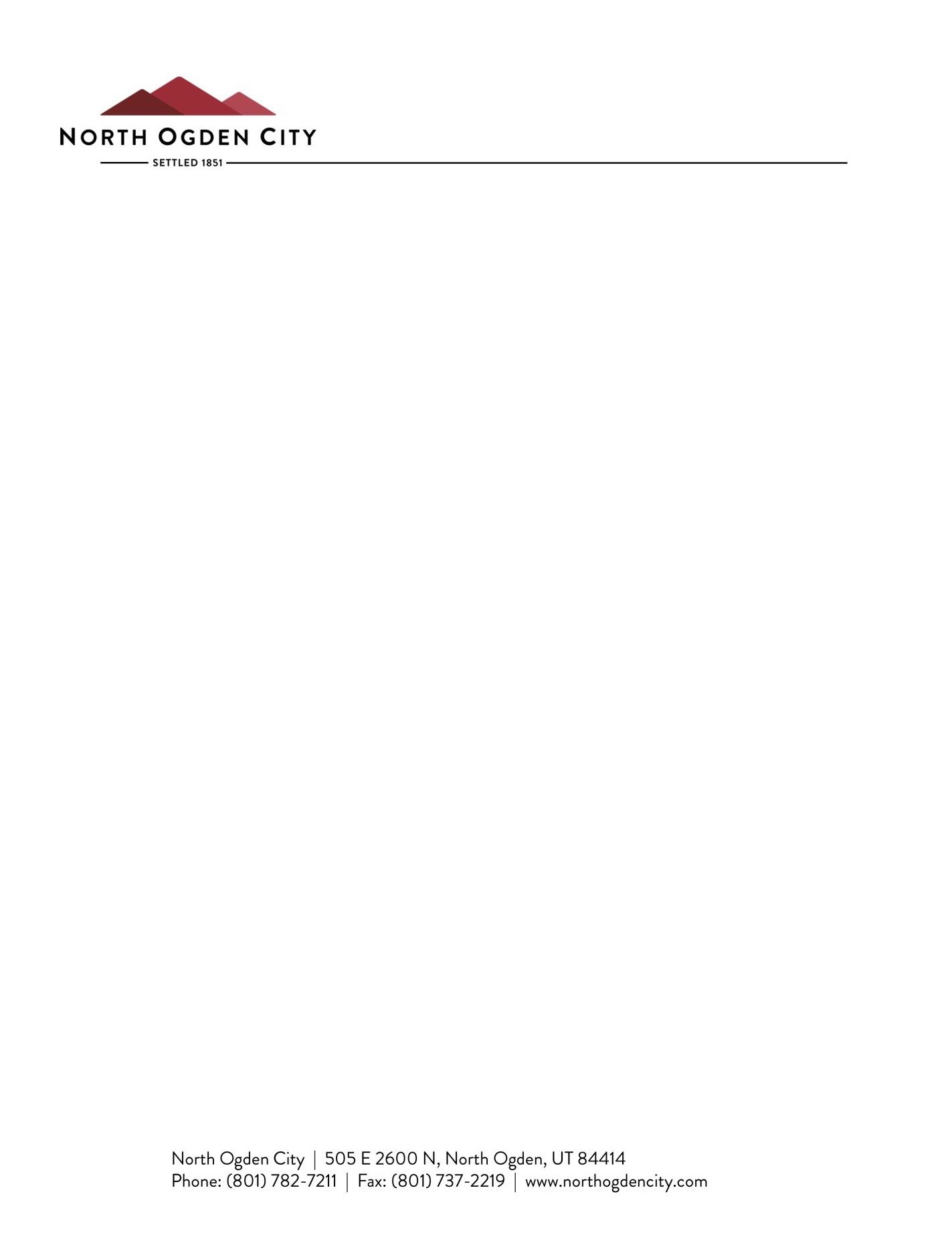 PUBLIC NOTICE NORTH OGDEN CITY PUBLIC HEARINGThe North Ogden City Planning Commission will hold a meeting on May 15, 2019 at 6:30 pm in the City Council Chambers at 505 East 2600 North, North Ogden, Utah.Public hearing on a legislative application to create a new zone on or near Wash. Blvd. known as the Downtown District. Additionally some property may be rezoned to commercial zones.In compliance with the ADA individuals needing special accommodation (including auxiliary communicative aids and services) during the meeting should notify the City Recorder at 801-782-7211 at least 48 hours prior to the meeting.S. Annette Spendlove, MMC City RecorderPublished:  May 5, 2019